RE: OV20211003Doručená pošta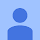 Dobrý den,

potvrzujeme Vaší objednávku OV20211003

S pozdravem,


Zákaznické objednávky/fakturace

+ 420 549 124 124
fakturace@biovendor.cz; objednavky@biovendor.cz


BioVendor - Laboratorní medicína a.s.




www.biovendor.cz10:58 (před 37 minutami)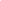 